Что нужно сделать перед тем, как подать инициативный проект?1) Подать заявление в управление/отдел, курирующей(ий) имущественные правоотношения, муниципального района об определении территории, на которой планируется реализовать инициативный проект (при необходимости реализации инициативного проекта на территории);2) После того, как территория будет определена, надо подать обращение в администрацию муниципального района о проведении собрания населения в целях обсуждения инициативного проекта;3) После того, как органы местного самоуправления назначат собрание граждан, инициаторы не позднее чем за три рабочих дня до проведения собрания должны оповестить население через средства массовой информации (газета, официальный сайт администрации муниципального района) или другими доступными способами (доски объявлений, информационные стенды, социальные сети и т.п.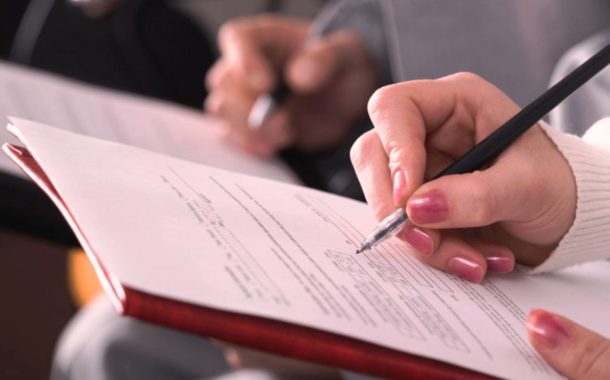 